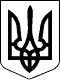 97 СЕСІЯ ЩАСЛИВЦЕВСЬКОЇ СІЛЬСЬКОЇ РАДИ7 СКЛИКАННЯРІШЕННЯ30.07.2019 р.                                      № 1745с. ЩасливцевеПро затвердження Програми для забезпечення виконання рішеньпро стягнення коштів сільського бюджету на 2019 -2023 рокиЗ метою забезпечення виконання рішень суду щодо безспірного списання коштів з розпорядника бюджетних коштів сільського бюджету, враховуючи Порядок виконання рішень про стягнення коштів державного та місцевих бюджетів або боржників, затвердженого постановою Кабінету Міністрів України від 03.08.2011р. № 845, керуючись ст.ст.26, 28, 34 Закону  України  «Про місцеве самоврядування  в Україні», сесія Щасливцевської сільської радиВИРІШИЛА: Затвердити Програму для забезпечення виконання рішень про стягнення коштів сільського бюджету на 2019-2023 роки, згідно з додатком.Головному бухгалтеру виконавчого комітету Щасливцевської сільської ради Слойковій Н.М. передбачити в сільському бюджеті на 2019 рік та на наступні роки видатки на забезпечення виконання рішень судів.Контроль за виконанням даного рішення покласти на постійну комісію з питань бюджету та управління комунальною власністю.Сільський голова                                                                     В.ПЛОХУШКО